ΠΡΟΥΠΟΛΟΓΙΣΜΟΣ ΕΤΩΝ 2020-2021ΤΗΣ Ε.Ο.Σ. – ΣΠΑ.ΝΟ.ΠΑ.Το Διοικητικό Συμβούλιο της Ελληνικής Ομοσπονδίας Συλλόγων Σπανίων Νοσημάτων Παθήσεων (Ε.Ο.Σ.-ΣΠΑ.ΝΟ.ΠΑ.), όπως αυτό εξελέγη σύμφωνα με Α)το πρακτικό Α’ της Γενικής Συνέλευσης (28.6.2017) της Ε.Ο.Σ.-ΣΠΑΝΟΠΑ και συγκροτήθηκε με Β)το 1ο Πρακτικό του Δ.Σ. (28.6.2017) της Ε.Ο.Σ.-ΣΠΑ.ΝΟ.ΠΑ, και ενόψει ολοκλήρωσης της τριετούς θητείας του τον Ιούνιο του 2020, καταθέτει στη νέα Δ’ Εκλογοαπολογιστική Γενική Συνέλευση Αντιπροσώπων της Ε.Ο.Σ.-ΣΠΑ.ΝΟ.ΠΑ όπως αυτή προκηρύχθηκε σύμφωνα με το αρ.12/15.5.2020 πρακτικό (θέμα 3) και την από 15.5.2020 σχετικής Πρόσκλησης διενέργειας της Δ’ ΕΓΣ που θα διεξαχθεί το Σάββατο 27 Ιουνίου 2020, καθώς και του αρ.13/5.6.2020 πρακτικό περί ανακήρυξης μελών της νέας Γενικής Συνέλευσης της ομοσπονδίας (περιόδου Ιούνιος 2020 - Ιούνιος 2023)τον ακόλουθο Προυπολογισμό ετών 20-21 της ομοσπονδίας προς ψήφιση (σύμφωνα με το άρθρο 8, παρ.2στ του καταστατικού).1.ΠΡΟΥΠΟΛΟΓΙΣΜΟΣ 2020Α. ΕΞΟΔΑ-ΔΑΠΑΝΕΣδαπάνη ενοικίου γραφείων ΒΚ1, ΒΚ2, 2ου ορόφου, Βερανζέρου 14, που ενοικιάζει η Ε.Ο.Σ. – ΣΠΑ.ΝΟ.ΠΑ., σύμφωνα με το σχετικό μισθωτήριο του ΚΕΑΤ, για το έτος 2020 με ποσό 72,52 ανά μήνα, σύνολο 870,50δαπάνες κοινοχρήστων γραφείων ΒΚ1, ΒΚ2 κατ’ εκτίμηση για το 2020, 200 ευρώδαπάνες ηλεκτρικού ρεύματος κατ’ αναλογία από το κοινόχρηστο ηλεκτρικό ρεύμα του 2ου ορόφου για τα γραφεία ΒΚ1, ΒΚ2 για το έτος 2020 κατ’ εκτίμηση συνολικά 200 ευρώ. Το εν λόγω κατ’ εκτίμηση ποσό βεβαιώνεται με την παρούσα απόφαση ΔΣ προκειμένου να δικαιολογηθεί η σχετική αναλογία κάλυψης του ρεύματος για τα γραφεία της Ε.Ο.Σ. – ΣΠΑ.ΝΟ.ΠΑ.δαπάνη μισθοδοσίας για απασχόληση εργαζομένης για είκοσι ώρες εβδομαδιαίως πενθήμερης εργασίας για το έτος 2020 με συνολικό μισθό τακτικών αποδοχών 488,00 ευρώ μηνιαίως με επιπρόσθετη καταβολή δώρων και επιδομάτων αδείας. Συνολική εκτίμηση δαπάνης 6.400.δαπάνες για λογιστικές εργασίες με τη συνεργασία λογιστικού γραφείου, συνολική εκτίμηση 850,00 ευρώδαπάνες για προμήθεια γραφικής ύλης, εξοπλισμού γραφείου, χαρτικών, φωτοαντιγράφων εκτυπώσεων κλπ, συνολικό ποσό 500δαπάνες συντήρησης και ενημέρωσης ιστοτόπου και διαμόρφωσης, σύνταξης και αποστολής ηλεκτρονικού ενημερωτικού εντύπου, 700 ευρώ.Λοιπές δαπάνες, πχ ταχυδρομικά, υλικά καθαριότητας, ανταλλακτικά, κλπ, 280ΣΥΝΝΟΛΟ ΕΞΟΔΩΝ - ΔΑΠΑΝΩΝ ΚΑΤ ΕΚΤΙΜΗΣΗ 10.000Β.ΕΣΟΔΑ1.ΣΥΝΔΡΟΜΗ ΤΑΚΤΙΚΩΝ ΜΕΛΩΝ (ΣΥΛΛΌΓΩΝ) 300 ΕΥΡΏ2. ΕΠΙΧΟΡΗΓΗΣΗ ΥΠΟΥΡΓΕΙΟ ΕΡΓΑΣΙΑΣ ΚΑΙ ΚΟΙΝΩΝΙΚΩΝ ΥΠΟΘΕΣΕΩΝ ΜΕΣΩ ΕΣΑΜΕΑ 9.700 ΕΥΡΩΣΥΝΟΛΟ ΕΣΟΔΩΝ 10.0002.ΠΡΟΥΠΟΛΟΓΙΣΜΟΣ 2021Α.ΕΞΟΔΑ/ΔΑΠΑΝΕΣδαπάνη ενοικίου γραφείων ΒΚ1, ΒΚ2, 2ου ορόφου, Βερανζέρου 14, που ενοικιάζει η Ε.Ο.Σ. – ΣΠΑ.ΝΟ.ΠΑ., σύμφωνα με το σχετικό μισθωτήριο του ΚΕΑΤ, για το έτος 2021 με ποσό 72,52 ανά μήνα, σύνολο 870,50δαπάνες κοινοχρήστων γραφείων ΒΚ1, ΒΚ2 κατ’ εκτίμηση για το 2021, 200 ευρώδαπάνες ηλεκτρικού ρεύματος κατ’ αναλογία από το κοινόχρηστο ηλεκτρικό ρεύμα του 2ου ορόφου για τα γραφεία ΒΚ1, ΒΚ2 για το έτος 2021 κατ’ εκτίμηση συνολικά 200 ευρώ. Το εν λόγω κατ’ εκτίμηση ποσό βεβαιώνεται με την παρούσα απόφαση ΔΣ προκειμένου να δικαιολογηθεί η σχετική αναλογία κάλυψης του ρεύματος για τα γραφεία της Ε.Ο.Σ. – ΣΠΑ.ΝΟ.ΠΑ.δαπάνη μισθοδοσίας για απασχόληση εργαζομένης για είκοσι ώρες εβδομαδιαίως πενθήμερης εργασίας για το έτος 2021 με συνολικό μισθό τακτικών αποδοχών 488,00 ευρώ μηνιαίως με επιπρόσθετη καταβολή δώρων και επιδομάτων αδείας. Συνολική εκτίμηση δαπάνης 6.400.δαπάνες για λογιστικές εργασίες με τη συνεργασία λογιστικού γραφείου, συνολική εκτίμηση 850,00 ευρώδαπάνες για προμήθεια γραφικής ύλης, εξοπλισμού γραφείου, χαρτικών, φωτοαντιγράφων εκτυπώσεων κλπ, συνολικό ποσό 400 ευρώ.δαπάνες συντήρησης και ενημέρωσης ιστοτόπου και διαμόρφωσης, σύνταξης και αποστολής ηλεκτρονικού ενημερωτικού εντύπου, 400 ευρώΔαπάνες για ανάπτυξη δράσεων ενημέρωσης κοινού και προβολής του έργου της ομοσπονδίας, 500 ευρώΛοιπές δαπάνες, πχ ταχυδρομικά, υλικά καθαριότητας, ανταλλακτικά, κλπ, 180 ευρώΣΥΝΝΟΛΟ ΔΑΠΑΝΩΝ ΚΑΤ ΕΚΤΙΜΗΣΗ 10.000Β.ΕΣΟΔΑ1.ΣΥΝΔΡΟΜΗ ΤΑΚΤΙΚΩΝ ΜΕΛΩΝ (ΣΥΛΛΌΓΩΝ) 300 ΕΥΡΏ2. ΕΠΙΧΟΡΗΓΗΣΗ ΥΠΟΥΡΓΕΙΟ ΕΡΓΑΣΙΑΣ ΚΑΙ ΚΟΙΝΩΝΙΚΩΝ ΥΠΟΘΕΣΕΩΝ ΜΕΣΩ ΕΣΑΜΕΑ 9.700 ΕΥΡΩΣΥΝΟΛΟ ΕΣΟΔΩΝ 10.000ΓΙΑ ΤΟ ΔΣ ΤΗΣ ΣΠΑΝΟΠΑ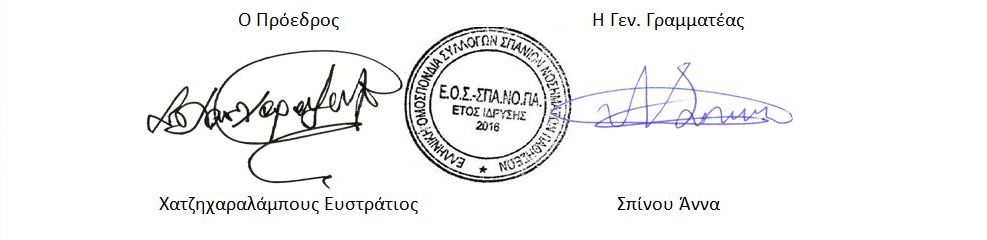 Ο ΤΑΜΕΙΑΣΓΑΒΡΙΉΛ ΣΑΡΑΝΤΊΔΗΣ